18.11.2022
Уборка снега по городуДоставка соли 20 т, приготовление песко-соляной смеси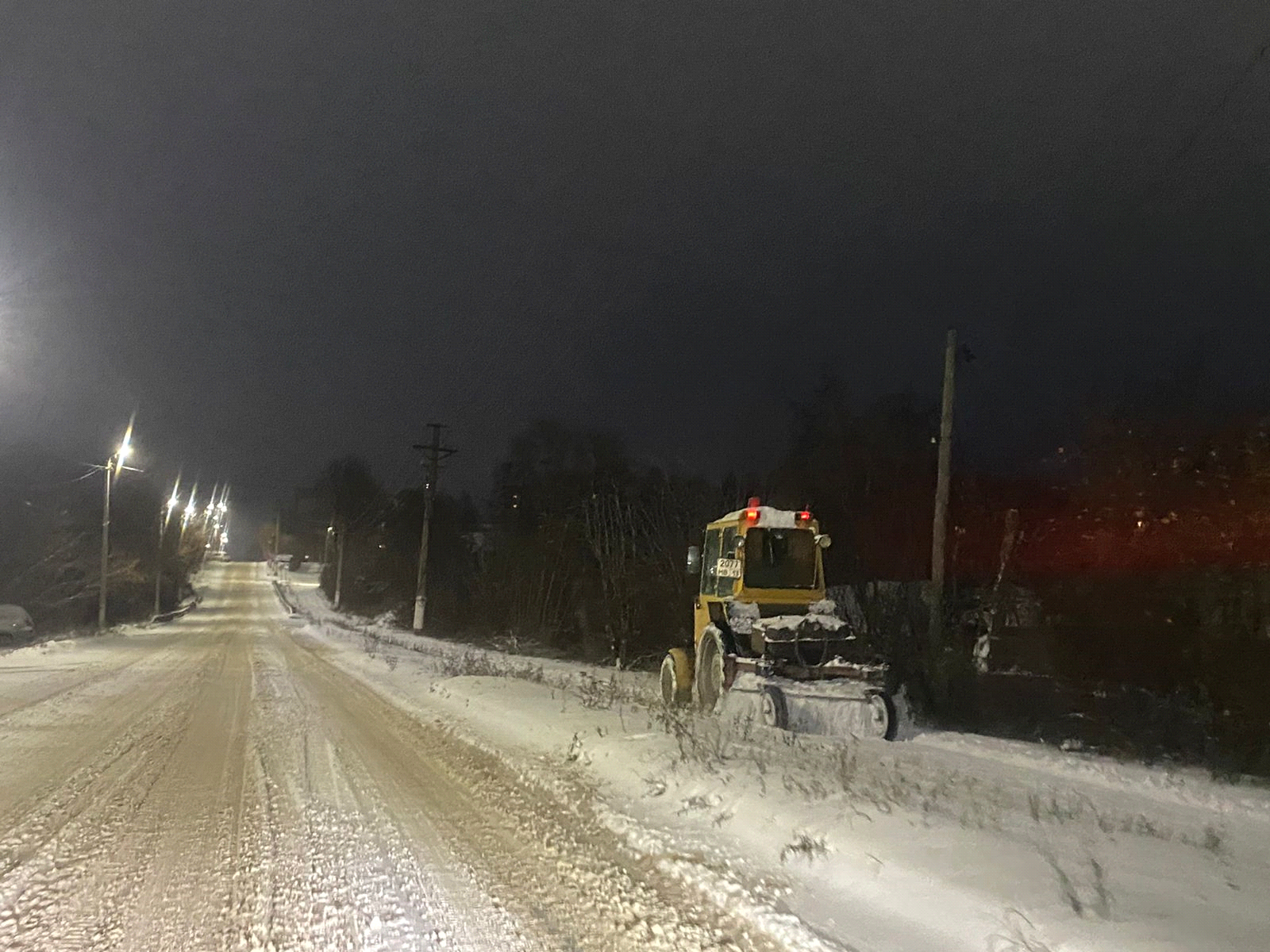 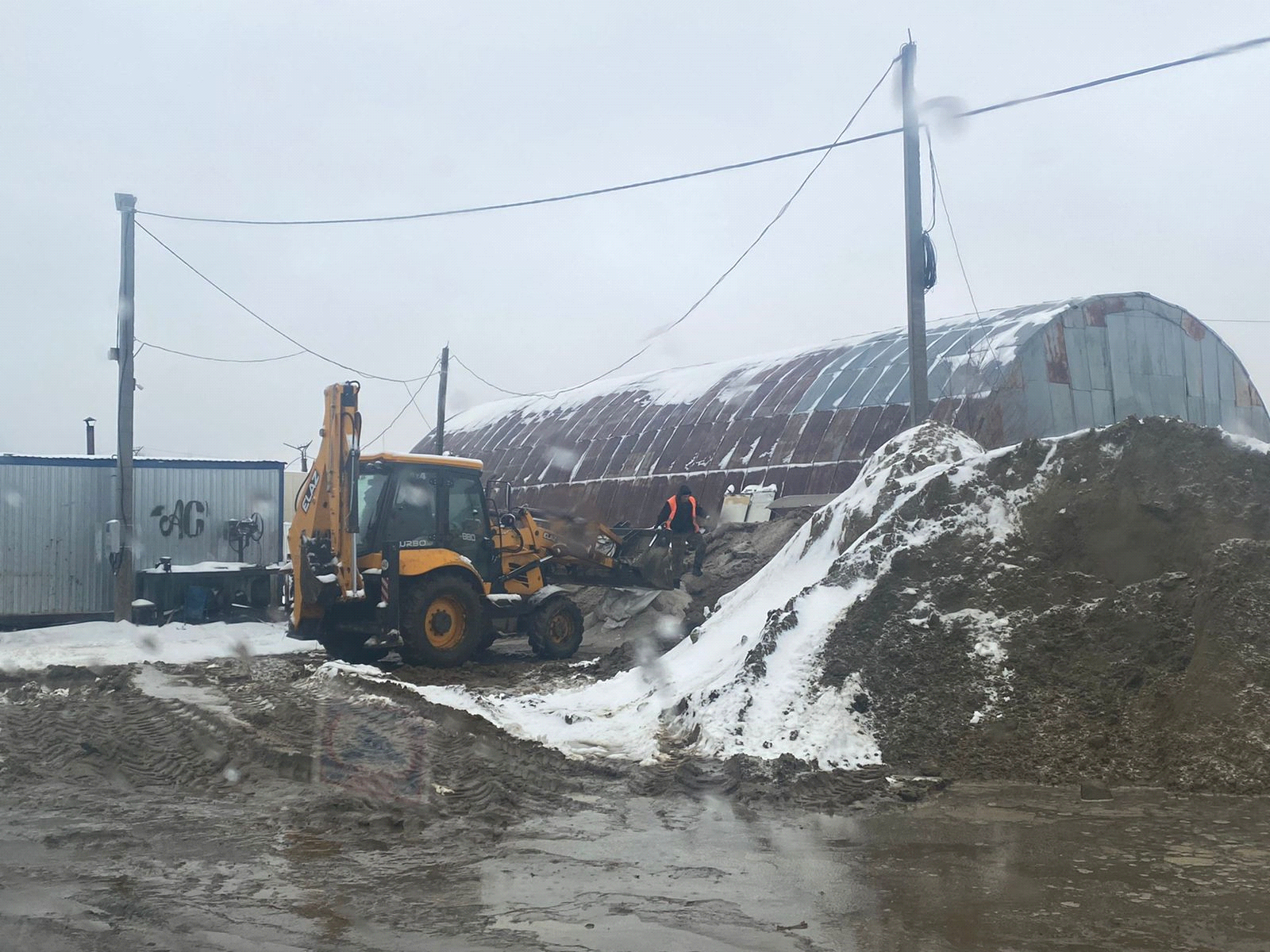 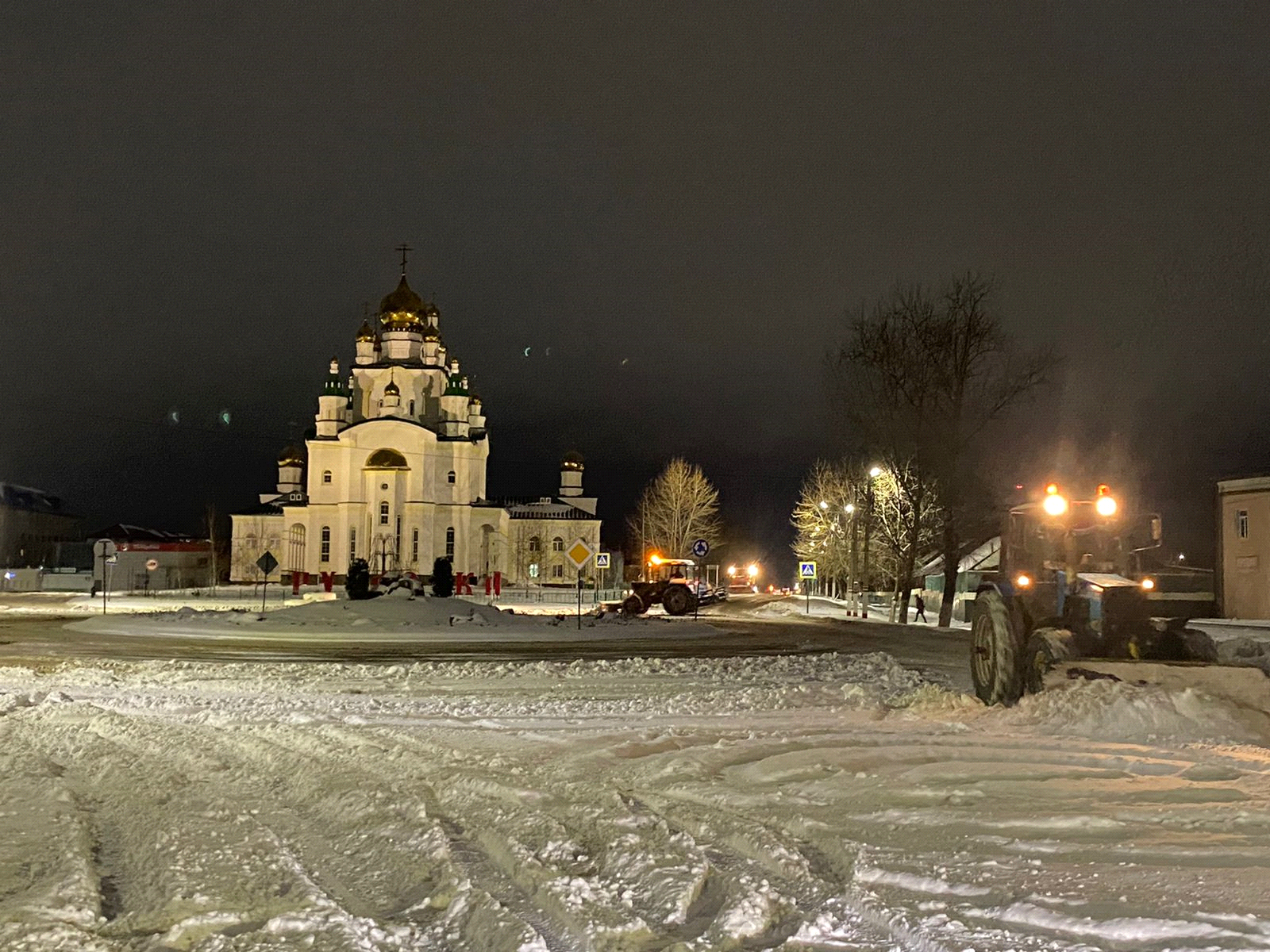 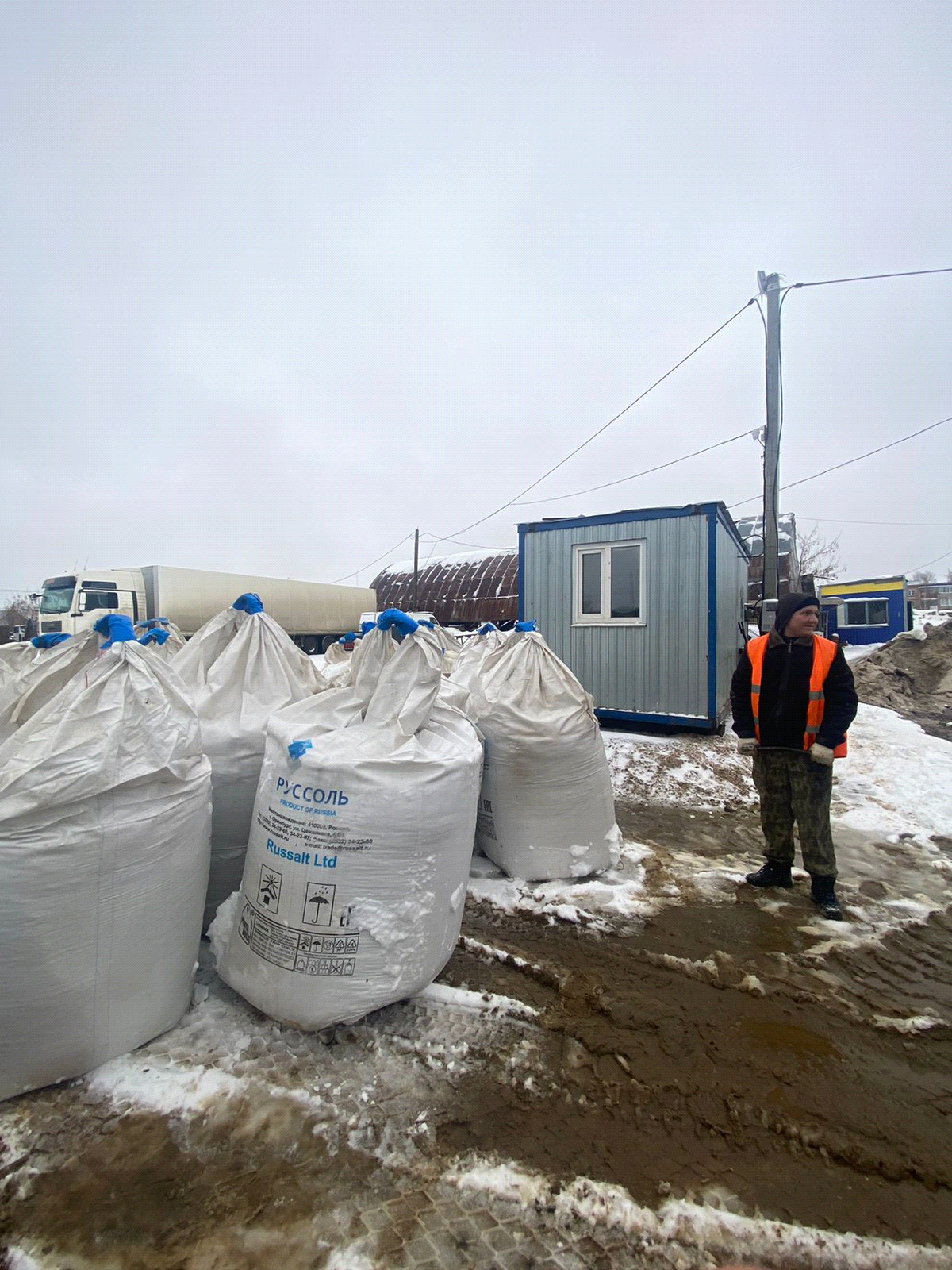 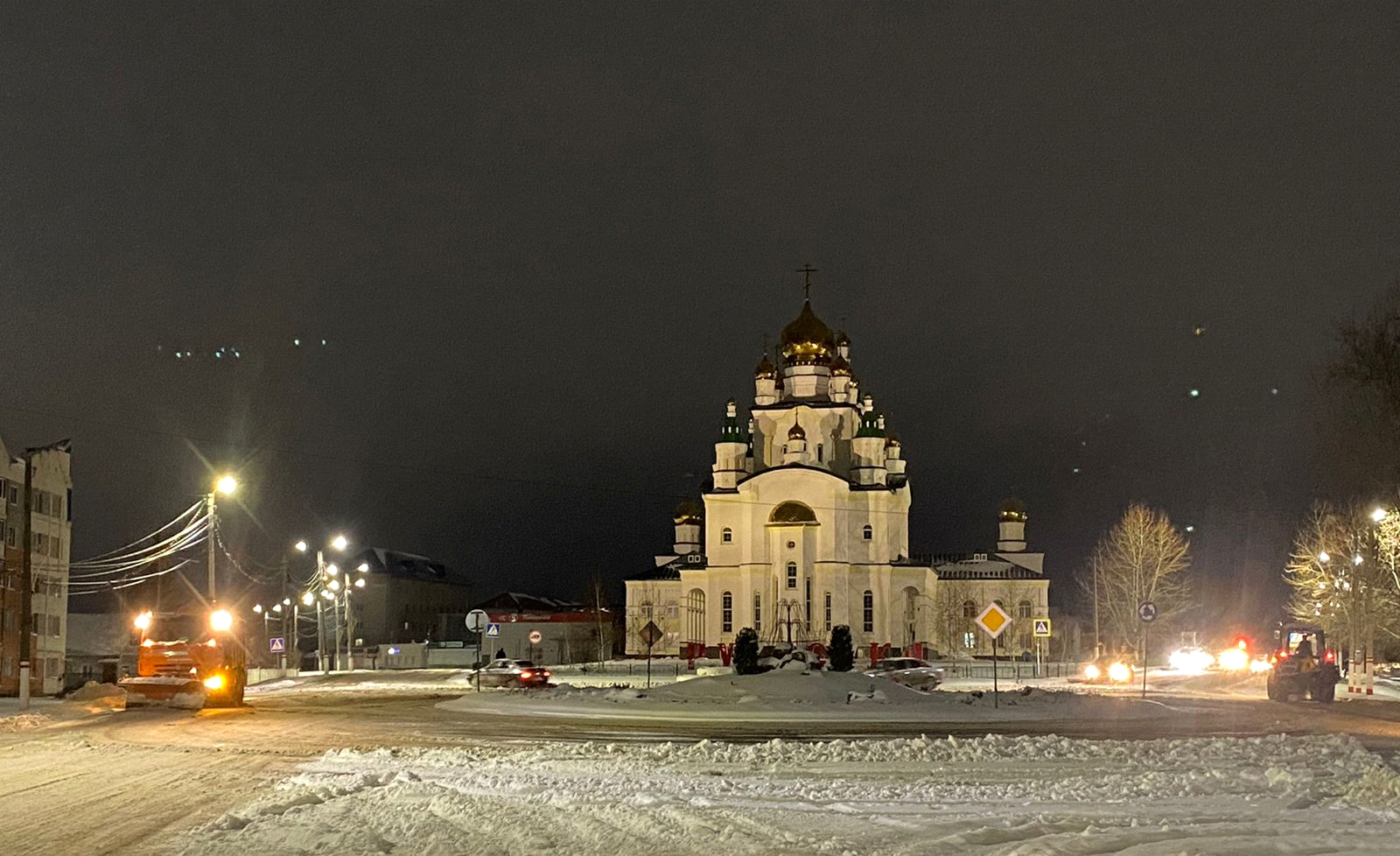 